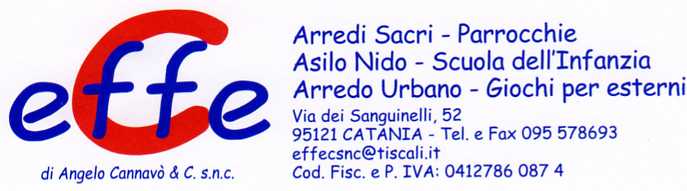 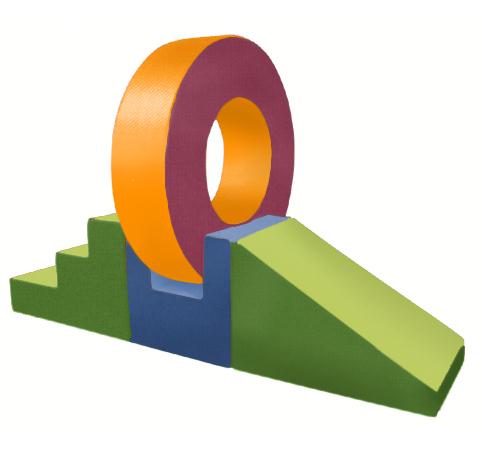 Descrizione:Percorso psicomotricità componibile morbido,composto da 4 elementi, con rivestimento in PVCclasse 1 resistente al fuoco, senza ftalati, adattoquindi anche a bambini con età inferiore ai 3 anni,interno 100% gommapiuma densità 21kg/mc.Il componibile è dotato di base in PVC antiscivolo esenza cerniere a vista per non ferire i bambini.Facilmente lavabile con acqua e sapone senza ausiliodi detergenti.I pezzi sono uniti fra loro tramite velcro.Dimensioni:Ingombro 300x150x60 cmAbbinamenti colori disponibili:A) Verde chiaro, verde scuroB) Arancio, amarantoC) Azzurro, blu scuroDa verificarsi in base alle disponibilità di magazzino
Categoria: Percorsi morbidiCodice: BM36056